Научные чтения «Цифровая трансформация образования: актуальные проблемы, опыт решения»28 марта в Евразийском университете прошли научные чтения «Цифровая трансформация образования: актуальные проблемы, опыт решения».Рассматривались проблемы эволюции  образования, терминологического аппарата и проектного обучения. В чтениях (онлайн) участвовало около ста специалистов в области высшего образования и преподавателей.С докладами выступили Роберт И.В., д.п.н. проф. академик РАО, (Институт стратегии развития образования РАО) «Развитие терминологического аппарата педагогической науки и связи с цифровой трансформацией образования»Надеждин Е.Н., д.т.н., проф., действ. Чл. Академии информатизации образования (Тульский государственный педагогический университет) «Актуальные проблемы проектного обучения в системе вузовской подготовки ИТ-специалистов для цифровой экономикиУтямышев И.Р, д.т.н. вице-президент РАЕН «Эволюция образования от глиняных табличек к компьютерному обучению» Папаскири Т.В. д.э.н., к.с.-х.н, проф., член Президиума РАЕН, ректор Государственного университета по землеустройству, «Опыт цифровой трансформации университета: проблемы и решения.Конференцию вели Почетный вице-президент РАЕН, д.т.н., проф. Карпенко М.П и ректор Евразийского университета, чл. Президиума РАЕН, д.и.н., д.воен. н., проф. Письменский Г.И.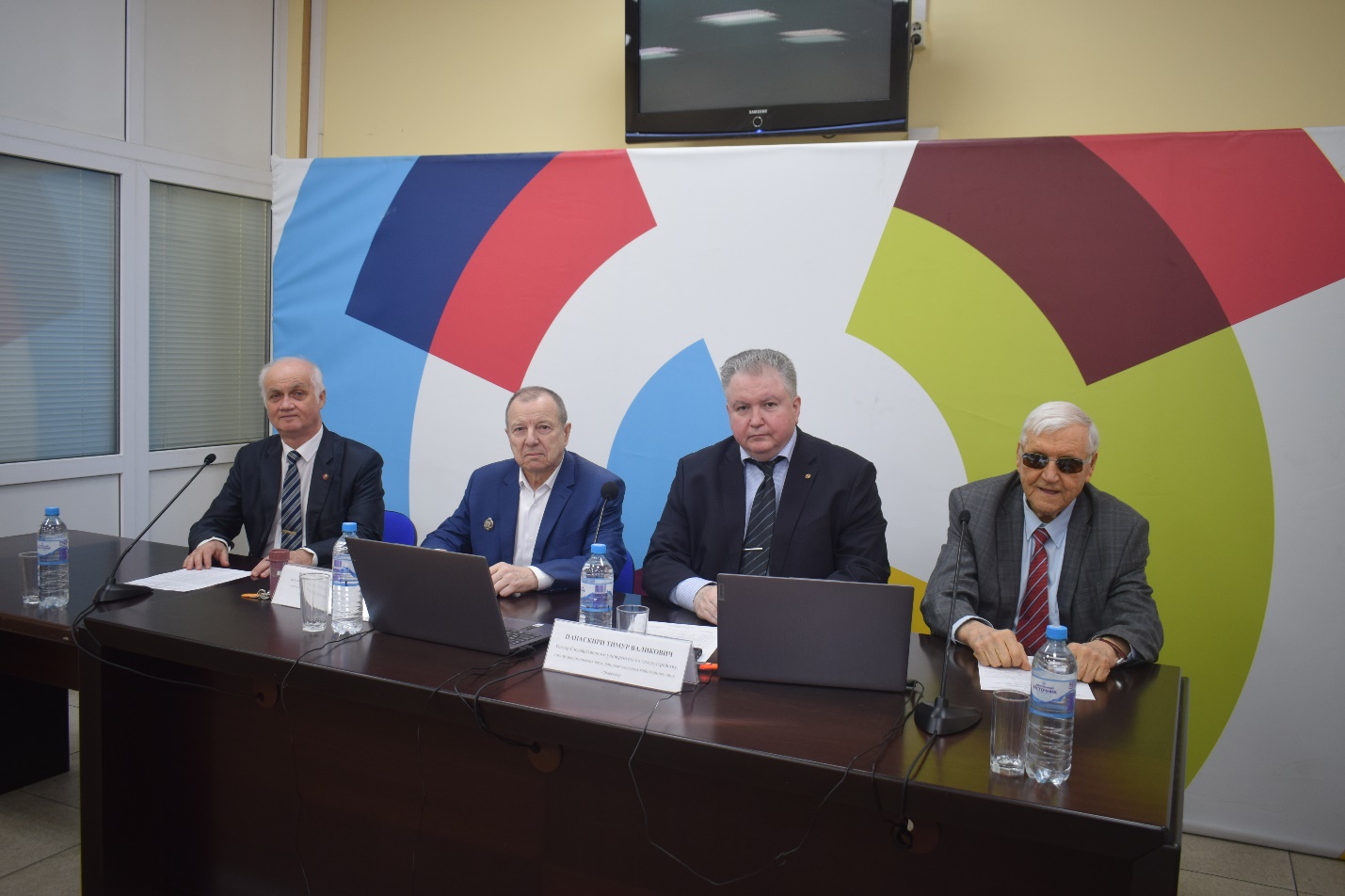 